CONTRACT DE STUDII UNIVERSITARE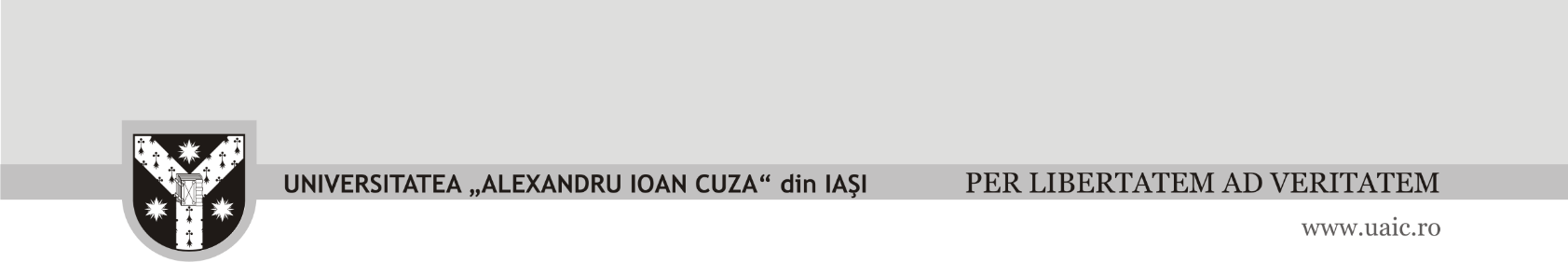 pentru Învăţământ cu Frecvenţănr.________ din _________________încheiat între1. Universitatea „Alexandru Ioan Cuza” din Iaşi, cu sediul în B-dul Carol I nr. 11, Iași, jud. Iaşi, în calitate de instituţie de învăţământ superior de stat acreditată, prestatoare de servicii educaţionale, cod fiscal 4701126, cont bancar RO44TREZ40620F330500XXXX deschis la Trezoreria Municipiului Iaşi, reprezentată prin Rector, prof.univ.dr. Tudorel TOADER, şi Director Economic și Resurse Umane, Ec. Liliana IFTIMIA,  şi2. ____________________________________________________, domiciliat(ă) în ţara ______________, jud. _______________, loc. ___________, str. ____________________, nr. ____, bl.____, sc. ____, ap. ____, legitimat prin _____ seria ___nr. ________ eliberat de Poliția _________________, CNP ____________________, în calitate de student la Facultatea de Teologie Romano-Catolică, forma de învăţământ cu frecvenţă (IF), studii universitare de licenţă□/ studii universitare de master□, domeniul  Teologieşi3. firma ______________________________________ cu sediul în localitatea __________________, str. _______________________ nr. ______, telefon ________, cod fiscal ______________________, cont nr. ____________________________, deschis la _______________________________________, reprezentată prin __________________________________________________________________, persoana de contact _____________________________, în calitate de beneficiar implicit ale serviciilor educaţionale oferite în folosul angajatului său, _________________________________________denumite în continuare Părţi.Art. 1. Obiectul contractuluiObiectul contractului îl constituie reglementarea raporturilor dintre Universitatea „Alexandru Ioan Cuza” din Iaşi şi student – beneficiar al serviciilor educaţionale finanţate de la bugetul statului sau din taxe proprii cu precizarea drepturilor şi obligaţiilor părţilor semnatare în concordanţă cu legislaţia generală în vigoare, Carta Universităţii, regulamentele Universităţii şi Hotărârile Senatului Universităţii în ceea ce priveşte părţile 1 şi 2.Art. 2. Durata contractuluiPrezentul contract se încheie pentru durata normală de şcolarizare a ciclului de studii:licență - pentru candidații admiși/studenții asimilați seriei 2022-2025/2026 (candidaţii admişi la studii în anul universitar 2022/2023, studenții care se reînmatriculează sau care au beneficiat de întrerupere de studii și la revenire sunt incluși în seria 2022-2025/2026);master - pentru candidații admiși/studenții asimilați seriei 2022-2023/2024 (candidaţii admişi la studii în anul universitar 2022/2023, studenții care se reînmatriculează sau care au beneficiat de întrerupere de studii și la revenire sunt incluși în seria 2022-2023/2024).Art. 3. Drepturile şi obligaţiile părţilor 3.1. Universitatea „Alexandru Ioan Cuza” din Iaşi are următoarele drepturi şi obligaţii:urmărește modul în care studentul/studenta îşi respectă toate îndatoririle asumate prin contractul de faţă;stabileşte condiţiile de înscriere, şcolarizare, întrerupere, exmatriculare sau reînmatriculare la studii a studentului;stabileşte şi afişează anual cuantumul taxelor de şcolarizare înaintea începerii anului universitar;stabileşte modul de încasare şi termenele de achitare a taxelor de şcolarizare;repartizează semestrial studenții pe locurile bugetate, respectiv pe locurile cu taxă, potrivit criteriilor de ierarhizare aprobate de Senatul Universităţii; are obligaţia de a asigura condiţiile de exercitare a drepturilor studentului, în concordanţă cu legislaţia în vigoare;încheie cu studentul, la începutul fiecărui semestru, Fişa de înscriere semestrială, Anexa 1 la prezentul contract, cuprinzând disciplinele pe care studentul se obligă să le parcurgă în semestrul respectiv şi taxa de şcolarizare, dacă este cazul.3.2. Drepturile şi obligaţiile studentuluiA. Pentru perioada şcolarizării, studentul/studenta are următoarele drepturi:să folosească cu bună credinţă laboratoarele, sălile de cursuri şi seminarii, sălile de lectură, bibliotecile şi celelalte mijloace puse la dispoziţie de către Universitate pentru pregătirea profesională impusă prin planul de învăţământ, precum şi pentru activităţile culturale şi sportive;să aleagă, conform planului de învăţământ, disciplinele sau pachetele de discipline opţionale pe care le studiază, în conformitate cu fişa de înscriere semestrială;să solicite cadrelor didactice, în timpul orelor de curs, seminar, lucrări aplicative sau consultaţii, clarificarea problemelor din Fişa disciplinei;să participe la activitatea ştiinţifică, la activităţile formaţiilor artistice, ale cenaclurilor literare, ale cluburilor şi la activitatea sportivă universitară;să primească burse de merit, de studii sau de ajutor social, cazare şi alte forme de sprijin material, în conformitate cu normele legale şi regulamentele Universităţii;să beneficieze de asistenţă medicală în cadrul cabinetelor medicale existente în campusul universitar; să beneficieze de bilete în tabere studenţeşti, în limita locurilor disponibile, potrivit reglementărilor în vigoare;să beneficieze de asistenţă gratuită (consiliere în carieră, educațională sau psihologică) oferită prin Serviciul pentru studenți, orientare în carieră, inserție profesională și Alumni;să aleagă şi să fie ales ca reprezentant al studenţilor în Consiliul facultăţii şi în Senatul Universităţii;să beneficieze de burse de mobilitate pentru studii la alte universităţi din ţară şi din străinătate, în limita locurilor disponibile;să participe, prin libera exprimare a opiniilor, după o procedură aprobată de Senat, la evaluarea activităţii cadrelor didactice pentru disciplinele frecventate;să primească echipament de protecţie în timpul practicii în producţie şi la lucrările practice care au loc în mediul toxic, conform normelor de protecţie a muncii;să folosească poşta electronică şi internetul numai în activitatea de pregătire şi în probleme ale procesului de învăţământ, conform regulamentelor şi procedurilor de securitate ale Direcției de Comunicații Digitale;să folosească facilităţile de cercetare ştiinţifică ale Universităţii;pentru performanțe deosebite obţinute în activitatea profesională şi ştiinţifică, să fie recompensat(ă) prin: diplome de merit, premii anuale sau ocazionale, burse speciale sau alte forme de recunoaștere a meritelor deosebite;să întrerupă studiile sau să se retragă la cerere, conform Regulamentelor privind activitatea profesională a studenților;să se adreseze Comisiei de Etică a Universităţii în situaţii litigioase (conflicte interpersonale, comportament indecent, agresare fizică şi verbală, hărţuire sexuală) privind relaţiile cu alţi studenţi sau relaţiile dintre student/studentă şi cadre didactice;să se adreseze organelor de conducere ale Facultății sau Universității atunci când le este încălcat sau restricționat unul din drepturile de mai sus.B. Studentul/studenta are următoarele obligaţii specifice:să îndeplinească obligaţiile asumate conform prezentului contract şi să respecte toate regulamentele UAIC; să îndeplinească sarcinile ce-i revin potrivit planului de învăţământ şi fişelor disciplinelor, conform Regulamentelor privind activitatea profesională a studenților; să respecte reglementările adoptate de către conducerea Universității și Facultăţii;să se înscrie la cursuri la începutul fiecărui semestru universitar prin semnarea Fişei de înscriere semestrială, Anexa 1 la prezentul contract, care va cuprinde disciplinele pe care studentul se obligă să le parcurgă în semestrul respectiv şi taxa de şcolarizare, neînscrierea constituind motiv de exmatriculare;să respecte prevederile Legii securităţii şi sănătăţii în muncă nr. 319/2006.să respecte normele de disciplină şi etică universitară, în conformitate cu regulamentele proprii ale Universităţii;să folosească cu grijă bunurile materiale existente în spaţiile de învăţământ, cămine, cantine etc. şi să le păstreze în bună stare, în caz contrar fiindu-i imputate prejudiciile produse prin degradarea sau distrugerea acestor bunuri, conform procedurilor legale;să achite taxele stabilite de Senatul Universităţii în cuantumul, modul şi la termenul stabilit şi anunţat prin afişare la fiecare Facultate; în condiţiile în care contractul de studii intervine ca efect al solicitării exprese şi susţinerii financiare provenind de la o persoană juridică/fizică, să-și respecte îndatoririle specifice asumate faţă de contractantul 3, acesta din urmă urmând să facă plata taxelor către Universitate; în condiţiile în care raporturile contractuale dintre student şi contractantul 3 încetează, să-și asume continuarea plății taxelor de studiu aferente procesului de instruire contractat, revenindu-i şi obligaţia notificării Universităţii asupra încetării raporturilor contractuale amintite;modificarea contractantului 3 atrage de drept obligaţia pentru contractantul 2 de a notifica în termen de 15 zile calendaristice contractantul 1 de la momentul schimbării, în vederea încheierii unui nou contract; să îşi deschidă cont de card bancar pentru plata burselor şi a altor drepturi băneşti la o banca cu care universitatea are încheiată convenţie;să transmită toate datele personale de identificare solicitate de către conducerea Facultăţii și să anunțe la secretariatul Facultăţii, în termen de 7 zile lucrătoare, orice schimbare a adresei sau a datelor personale;să ia la cunoştinţă de conţinutul Regulamentelor privind activitatea profesională a studenților şi să se informeze prompt asupra a ceea ce li se aduce la cunoştinţă prin avizierul și site-ul Facultăţii;să prezinte la revenirea după absenţa pentru motive medicale Adeverinţa de reintegrare în colectivitate, vizată de către Cabinetul Medical Studențesc;3.3. Obligaţiile contractantului 3În condiţiile în care contractul de studii intervine ca efect al solicitării exprese şi susţinerii financiare provenind de la o persoană juridică/fizică, acesta din urmă are obligaţia de a achita taxele de studii către universitate. Plata se va face prin virament sau alte mijloace electronice în contul RO44TREZ40620F330500XXXX.În condiţiile în care contractantul 3 nu îşi îndeplineşte obligaţia de plată a taxelor, această obligaţie revine studentului.Art. 4. Plata şi condiţiile de plată 4.1. (1) Taxele de școlarizare sunt propuse de către Consiliile facultăților, avizate de către Biroul Executiv al Consiliului de Administrație și Consiliul de Administrație și aprobate de Senatul Universității.  Acestea se aplică tuturor studenților înscriși la studii în anul universitar curent în regim cu taxă și se achită fie integral, fie în tranșe, conform unui calendar aprobat de către Biroul Executiv al Consiliului de Administrație.(2) Conducerea facultății poate analiza situațiile deosebite și poate decide modificarea acestor termene, precum și eventualele scutiri, cu motivarea deciziei.(3) Fac excepție de la calendarul pe semestrul I studenții înmatriculați în urma concursului de admitere, care achită taxa de școlarizare conform Metodologiei privind organizarea admiterii în învățământul superior.4.2. Neachitarea taxelor de şcolarizare în termenele stabilite prin Regulamentele privind activitatea profesională a studenților atrage după sine exmatricularea studentului. 4.3. Studentul exmatriculat pentru neachitarea taxelor se poate reînmatricula la programe de studii oferite de universitate doar în condiţiile achitării debitelor datorate acesteia.Art. 5. Contractul de studii încetează:la încheierea perioadei normale de şcolarizare;în momentul exmatriculării studentului sau a transferului;în cazul retragerii la cerere;în cazul întreruperii studiilor pentru cel puţin două semestre consecutive;în cazul modificării contractantului 3 în condiţiile art. 3.2.B (k);în caz de deces al contractantului 2.Art. 6. Prelucrarea informațiilor personale6.1. Informațiile personale, completate în prezentul document, sunt stocate, prelucrate, utilizate și portate, de către personalul UAIC, în vederea desfășurării contractului de studii universitare, în conformitate cu prevederile Regulamentului 679 din 27 Aprilie 2016.6.2. Prin completarea și semnarea contractului de studii universitare, beneficiarul confirmă că a fost informat, de către personalul UAIC, cu privire la procesul de prelucrare al informațiilor personale, în conformitate cu prevederile Regulamentului și își dă acordul pentru stocarea și prelucrarea informațiilor personale în vederea desfășurării contractului de studii universitare, respectiv la portarea acestora către alte instituții sau companii, pentru acordarea de beneficii/facilități studențești ce decurg din prezentul contract.Art. 7. Dispoziţii finale7.1. La începutul fiecărui semestru, locurile finanţate de la bugetul de stat sunt redistribuite în ordinea descrescătoare a punctajelor obţinute de studenți în semestrul anterior. Studenţii care nu au ocupat, în urma redistribuirii locurilor, un loc la buget, vor fi trecuţi în regim cu taxă. Listele cuprinzând studenţii bugetari şi studenţii în regim cu taxă, semnate de decanul Facultăţii, vor fi afişate la avizierul fiecărei Facultăţi.7.2. Actele de studii în original se eliberează doar în situaţia în care studentul şi-a achitat taxa de şcolarizare (dacă este cazul) şi alte obligaţii studențești.7.3. În situaţii litigioase (conflicte interpersonale, comportament indecent, agresare fizică şi verbală, hărţuire sexuală) privind relaţiile cu alţi studenţi sau relaţiile dintre student/studentă şi cadre didactice, atât studentul/studenta, cât și cadrele didactice, se pot adresa Comisiei de Etică a Universităţii.7.4. În apărarea drepturilor sale studentul/studenta se poate adresa prin petiţie organelor de conducere ale Facultăţii sau Universităţii.7.5. Eventualele diferende dintre părţi privind validitatea prezentului contract sau rezultate din interpretarea, executarea ori încetarea acestuia,  se vor soluționa cu precădere pe cale amiabilă. În eventualitatea în care stingerea divergenţelor nu va putea fi convenită pe cale amiabilă, soluţionarea acestora va fi realizată de către instanțele competente din Iași.7.6. Prevederile prezentului contract de studii se completează cu dispoziţiile Legii educaţiei naţionale nr. 1/2011, cu modificările şi completările ulterioare, a Legii nr. 288/2004 privind organizarea studiilor universitare, cu modificările şi completările ulterioare, a H.G. nr. 404/2006 privind organizarea şi desfăşurarea studiilor universitare de masterat, a H.G. nr. 433/2022 privind aprobarea Nomenclatorului domeniilor şi al specializărilor/programelor de studii universitare şi a structurii instituţiilor de învăţământ superior pentru anul universitar 2022-2023, cu modificările şi completările ulterioare, a H.G. nr. 434/2022 privind domeniile şi programele de studii universitare de master acreditate şi numărul maxim de studenţi ce pot fi şcolarizaţi în anul universitar 2022-2023, cu modificările şi completările ulterioare, a Regulamentelor privind activitatea profesională a studenților şi hotărârile conducerii Universităţii privind şcolaritatea.7.7. Prezentul contract a fost încheiat în 2 (două)/3(trei) exemplare, astăzi _______________ şi se completează cu Anexele 1 şi 2 (contractul intervenit în reglementarea relaţiilor de muncă între contractantul 2 şi 3) şi care fac parte integrantă din contractul de faţă. Un exemplar din contract se păstrează la dosarul personal al studentului/studentei, un exemplar revine studentului şi un exemplar contractantului 33.7.8. Pentru Rector, prezentul contract este semnat de către Decanul Facultății, pe bază de împuternicire.RECTOR,Prof.univ.dr. Tudorel TOADERSTUDENT, DIRECTOR ECONOMIC ȘI RESURSE UMANE 3,Ec. Liliana IftimiaCONSILIER JURIDIC3Beneficiar implicitF I R M A